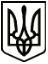 МЕНСЬКА МІСЬКА РАДА(десята сесія восьмого скликання) РІШЕННЯ21 вересня 2021 року	м.Мена	№ 575Про схвалення Прогнозу бюджету Менської міської територіальної громади на 2022 – 2024 рокиВідповідно до статей 75, 751 Бюджетного кодексу України, наказу Міністерства фінансів України від 02 червня 2021 року № 314, керуючись статтею 28 Закону України «Про місцеве самоврядування в Україні», на виконання Плану заходів щодо складання Прогнозу бюджету, враховуючи наказ Міністерства фінансів України від 23 червня 2021 року № 365 «Про затвердження Методичних рекомендацій щодо здійснення підготовки пропозицій до прогнозу місцевого бюджету», згідно подання начальника фінансового управління Менської міської ради ВИРІШИЛА:Схвалити Прогноз бюджету Менської міської територіальної громади на 2022 – 2024 роки, що додається з додатками 1-3, 6-12.Фінансовому управлінню Менської міської ради схвалений виконавчим комітетом Прогноз бюджету Менської міської територіальної громади на 2022 – 2024 роки, подати для розгляду на сесію Менської міської ради.Контроль за виконанням даного рішення покласти на постійну комісію з питань планування, фінансів, бюджету та соціально-економічного розвитку Менської міської ради.Міський голова	Геннадій ПРИМАКОВ